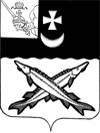    Заключениена проект  решения    Совета сельского поселения Антушевское о внесении изменений в решение Совета сельского поселения Антушевское от 26.12.2017 № 44 «О бюджете сельского  поселения Антушевское  на 2018 год и плановый период 2019 и 2020 годов»                                                                                 от 25 декабря 2018 года  Экспертиза проекта решения проведена на основании  п.11 статьи 12 Положения о контрольно-счетной комиссии района, утвержденного решением Представительного Собрания района от 27.02.2008  № 50 (с учетом внесенных изменений и дополнений). В результате экспертизы установлено:          Проектом решения предлагается утвердить основные характеристики бюджета поселения на 2018 год:         - общий объем доходов в сумме 9125,3 тыс. руб., что меньше ранее утвержденного объема доходов на 70,1 тыс. руб.;        - общий объем расходов в сумме 9419,0 тыс. руб., что меньше ранее утвержденного объема расходов на 70,1 тыс. руб.;         - дефицит бюджета поселения предусмотрен  в сумме 293,7 тыс. руб.  или 12,1% от общего объема доходов без учета объема безвозмездных поступлений и поступлений налоговых доходов по дополнительным нормативам отчислений (за счет входящего остатка собственных доходов на начало года).            Изменения в основные характеристики 2019 и 2020 годов не вносятся.          Приложение 1 «Источники внутреннего финансирования дефицита бюджета поселения на 2018 год и плановый период 2019 и 2020 годов» предлагается изложить в новой редакции.Предусмотрено изменение остатков  средств на счетах по учету средств  бюджета поселения, дефицит в размере 293,7 тыс. руб.Нарушений ст.92.1 и ст.96 Бюджетного кодекса РФ при установлении размера дефицита не установлено.        Приложение 2 «Объем доходов бюджета сельского поселения Антушевское  на 2018 год и плановый период 2019 и 2020 годов, формируемый за счет налоговых и неналоговых доходов, а также безвозмездных поступлений» изложить в новой редакции, уменьшив объем доходов на 70,1   тыс. руб. за счет:1)  уменьшения поступлений собственных доходов поселения на 113,8 тыс. руб., из них:- уменьшения поступлений  налога на доходы физических лиц на 75,0 тыс.руб.;- уменьшения поступлений сельскохозяйственного налога на 7,8 тыс. руб.;- увеличения поступлений налога на имущество физических лиц на 56,0 тыс. руб.;- увеличения поступлений земельного налога на 5,7 тыс. руб.;- снижения поступлений госпошлины на 6,4 тыс. руб.;- увеличения поступлений доходов, получаемых в виде арендной платы за земли, находящиеся в собственности сельских поселений,  на 1,0 тыс. руб.;- снижения поступлений доходов от сдачи в аренду имущества казны на 30,4 тыс. руб.;- снижение поступлений доходов от продажи земельных участков на 0,1 тыс. руб.;-снижение поступлений прочих неналоговых доходов на 56,8 тыс. руб.2)  увеличения объема безвозмездных поступлений на сумму 43,7 тыс. руб., из них:- увеличения объема межбюджетных трансфертов, передаваемых бюджетам сельских поселений из бюджетов муниципальных районов на осуществление части полномочий по решению вопросов местного значения в соответствии с заключенными соглашениями, на 43,7 тыс. руб. (уведомление Финансового управления района от  25.12.2018 №355).          В приложении 5 «Распределение бюджетных ассигнований по разделам, подразделам классификации расходов на 2018 год и плановый период 2019 и 2020 годов», 6 «Распределение бюджетных ассигнований по разделам, подразделам, целевым статьям и видам расходов в ведомственной структуре расходов бюджета поселения на 2018 год и плановый период 2019 и 2020 годов» предусмотрено внести изменения в расходную часть бюджета поселения, уменьшив объем расходов на сумму 70,1  тыс. руб.  Предлагается внести изменения в следующие разделы:01 «Общегосударственные вопросы» в подразделе 0102 «функционирование высшего должностного лица субъекта Российской Федерации, местных администраций» расходы увеличиваются на 25,2 тыс. руб.;в подразделе 0104 «функционирование Правительства Российской Федерации, высших исполнительных органов государственной власти субъектов Российской Федерации, местных администраций» расходы снижаются на 19,6 тыс. руб.;в подразделе 0111 «резервные фонды»  расходы уменьшаются на 10,0 тыс. руб.;в подразделе 0113 «другие общегосударственные вопросы» расходы увеличиваются на 10,0 тыс. руб.     03 «Национальная безопасность и правоохранительная деятельность»в подразделе 0310 «обеспечение пожарной безопасности» расходы снижаются на 58,7 тыс. руб.05 «Жилищно-коммунальное хозяйство»в подразделе 0501 «жилищное хозяйство» расходы увеличиваются на 10,4 тыс. руб.;в подразделе 0502 «коммунальное хозяйство» расходы увеличиваются на 8,8 тыс. руб.;в подразделе 0503 «благоустройство» расходы увеличиваются на 29,2 тыс. руб.     06 «Охрана окружающей среды»в подразделе 0605 «другие вопросы в области охраны окружающей среды» расходы увеличиваются на 0,2 тыс. руб.10 «Социальная политика»в подразделе 1001 «пенсионное обеспечение» расходы снижаются на 65,6 тыс. руб.           В приложении 7 «Распределение средств на реализацию муниципальной программы «Развитие территории сельского поселения Антушевское на 2018-2020 годы» планируется внесение следующих изменений:- по основному мероприятию, направленному на обеспечение мер пожарной безопасности, на 2018 год расходы  уменьшаются  на 58,7 тыс. руб.; - по основному мероприятию, направленному на повышение уровня комплексного обустройства населенных пунктов, на 2018 год расходы  увеличиваются  на 125,2 тыс. руб.             Приложение 9 «Межбюджетные трансферты, передаваемые бюджету сельского поселения Антушевское   из бюджета муниципального района на осуществление  части полномочий по решению вопросов  местного значения в соответствии с заключенным соглашением на 2018 год»  предлагается изложить в новой редакции, увеличив объем межбюджетных трансфертов на 43,7тыс. руб. Основанием для внесения изменений является дополнительное  соглашения от 20.12.2018. Изменения коснулись следующих  направлений:- на осуществление переданных полномочий в части содержания муниципального жилищного контроля, осуществлению полномочий в части обеспечения проживающих в поселении и нуждающихся в жилых помещениях малоимущих граждан жилыми помещениями, организация строительства муниципального жилого фонда, создание условий для жилищного строительства, а также иных полномочий органов местного самоуправления в соответствии с жилищным законодательством в размере 43,7 тыс. руб.;          Согласно пояснительной записке предлагаемые изменения по уменьшаемым расходам не приведут к образованию кредиторской задолженности.Выводы:Представленный проект решения Совета сельского поселения Антушевское о внесении изменений и дополнений в решение Совета сельского поселения Антушевское от 26.12.2017 № 44 «О бюджете сельского  поселения Антушевское на 2018 год и плановый период 2019 и 2020 годов» разработан в соответствии с  бюджетным законодательством, Положением о бюджетном процессе в сельском поселении Антушевское  и рекомендован к принятию.    Аудитор контрольно-счетной комиссии Белозерского муниципального района:                        В.М.Викулова